Integrative Leadership Major 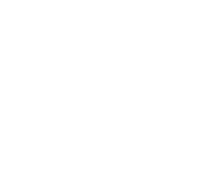 with a Self-Directed Area of EmphasisDisclaimer: This worksheet is unofficial and should only be used in conjunction with your official Degree Progress Report located in your SIS Student Center.Notes:  Name:    Date:  3/5/2019MINOR REQUIREMENTS	29 Total CreditsMINOR REQUIREMENTS	29 Total CreditsMINOR REQUIREMENTS	29 Total CreditsMINOR REQUIREMENTS	29 Total CreditsMINOR REQUIREMENTS	29 Total CreditsMINOR REQUIREMENTS	29 Total CreditsMINOR REQUIREMENTS	29 Total CreditsEN-Enrolled in Term or TR-Transfer CreditEN-Enrolled in Term or TR-Transfer CreditNeededCompletedSupporting Coursework	17 CreditsSupporting Coursework	17 CreditsSupporting Coursework	17 CreditsSupporting Coursework	17 CreditsSupporting Coursework	17 CreditsSupporting Coursework	17 CreditsSupporting Coursework	17 CreditsECON 202 Macro Economics Analysis3ECON 203 Micro Economics Analysis3ACCTG 201 Principles of Financial Accounting4Choose one of the following coursesBUS ADM 216 Business Statistics4COM SCI 205 Social Science Statistics4MATH 260 Introductory Statistics4Choose one of the following coursesBUS ADM 202 Business and Its Environment3BUS ADM 282 Personal Financial Planning3Upper-Level Core Coursework	12 CreditsUpper-Level Core Coursework	12 CreditsUpper-Level Core Coursework	12 CreditsUpper-Level Core Coursework	12 CreditsUpper-Level Core Coursework	12 CreditsUpper-Level Core Coursework	12 CreditsUpper-Level Core Coursework	12 CreditsMKTG 322 Introductory Marketing3FIN 343 Corporation Finance3MGMT 389 Organizational Behavior3BUS ADM 305 Legal Environment of Business3